КЫРГЫЗ РЕСПУБЛИКАСЫНЫН БИЛИМ БЕРҮҮ ЖАНАИЛИМ МИНИСТРЛИГИЖ. БАЛАСАГЫН АТЫНДАГЫ КЫРГЫЗ УЛУТТУК УНИВЕРСИТЕТИИ. АРАБАЕВ АТЫНДАГЫ КЫРГЫЗ МАМЛЕКЕТТИК УНИВЕРСИТЕТИД 13.20.627 диссертациялык кеңешиКол жазма укугундаУДК 378.147:511.1КЫШТООБАЕВА ЧОЛПОН АСАНКУЛОВНАЖОГОРКУ ОКУУ ЖАЙЛАРЫНДА «САНДЫК МЕТОДДОР» КУРСУН ОКУТУУНУН МЕТОДИКАСЫ13.00.02 – окутуунун жана тарбиялоонун теориясы менен методикасы (математика)Педагогика илимдеринин кандидаты окумуштуулук даражасын изденип алуу үчүн жазылган диссертациянын АВТОРЕФЕРАТЫБишкек – 2021Диссертациялык иш И.Арабаев атындагы Кыргыз мамлекеттик университетинин «Математика жана аны окутуунун технологиялары» кафедрасында аткарылдыИлимий жетекчиси:	педагогика илимдеринин доктору, профессор, И. Арабаев атындагы Кыргыз мамлекеттик университетинин “Математика жана аны окутуунун технологиялары” кафедрасынын башчысы Торогельдиева Конуржан МакишевнаРасмий оппоненттер:	педагогика илимдеринин доктору, И.Раззаков атындагы Кыргыз мамлекеттик техникалык университетинин “Экономикадагы маалыматтык системалар” кафедрасынын доценти Акматкулов Асылбек Акматкулович педагогика илимдеринин кандидаты, Ж. Баласагын атындагы Кыргыз улуттук университетинин “Информатика жана эсептѳѳчү техника” кафедрасынын доценти Курамаева Токтокан АбдыгуловнаЖетектөөчү мекеме:	С.Нааматов атындагы Нарын мамлекеттик университетинин “Физика, математика жана информатика” кафедрасы (722900, Нарын ш., Сагынбай Орозбак көч., 25)Диссертациянын коргоосу 2021 - жылдын 23-июнунда саат 13:00 дө  Ж.Баласагын атындагы Кыргыз улуттук университетинин жана И.Арабаев атындагы Кыргыз Мамлекеттик университетинин алдындагы педагогика илимдеринин доктору (кандидаты) окумуштуулук даражасын коргоо боюнча түзүлгѳн Д 13.20.627 диссертациялык кеңештин жыйынында корголот. Дареги: 720026, Бишкек шаары, Раззаков кѳчѳсү, 51. Онлайн трансляциялоонун идентификациялык коду: https://vc.vak.kg/b/phc-gbm-bjq-qqm.Диссертация менен Ж.Баласагын атындагы Кыргыз улуттук университетинин (Бишкек ш., Фрунзе кѳчѳсү, 547) жана И.Арабаев атындагы Кыргыз Мамлекеттик университетинин (Бишкек ш., Раззаков кѳчѳсү, 51) илимий китепканаларынан жана диссертациялык кенештин www.arabaev.kg/do. kg сайтынан таанышууга болот. Автореферат 2021-жылдын 21-майында жѳнѳтүлдү.Диссертациялык кеңештин 
окумуштуу катчысы, 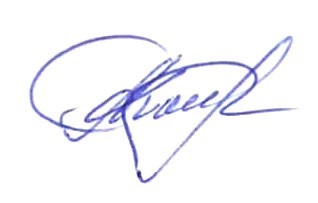 педагогика илимдеринин доктору, доцент	А.К. ЧалданбаеваИЗИЛДѲѲНҮН ЖАЛПЫ МҮНѲЗДѲМѲСҮДиссертациянын темасынын актуалдуулугу. Азыркы учурда маалыматтык технологиялардын өсүшү, жогорку окуу жайларында билим мазмунун аныктоочу нормативдик документтердин (мамлекеттик билим берүү стандарты, окуу планы, окуу программалары ж.б.) кириши педагогика илиминин алдына студенттердин предметтик компетенттүүлүктөрүнүн сапатын жогорулатып, алардын окууга болгон жоопкерчиликтерин күчөтүү, өз алдынча таанып-билүүчүлүк ишмердүүлүктөрүн өнүктүрүү эң башкы милдет болууда. Бул Кыргыз Республикасынын "Билим берүү жөнүндө" мыйзамында, жогорку окуу жайларынын мамлекеттик билим берүү стандартында каралган. 2018-2040-жылдары Кыргыз Республикасын өнүктүрүүнүн улуттук стратегиясында эмгек рыногунун талаптарына ылайык кесиптик даярдыктын сапатын көтөрүү, санариптик технологияларды кеңири жана ар тараптуу колдонуу билим берүүдөгү негизги багыттарынын бири экендиги белгиленген.Бирок жогорку билим берүү маселелерин өркүндөтүү проблемаларын модернизациялоонун алкагында кардиналдуу маселелер негизинен чечиле элек. Модернизациялоо концепциясында билим берүүнүн башкы милдети-анын фундаменталдуулугун сактоо менен инсанды, коомго жана мамлекет үчүн компетенттүү адисти даярдоо болуп саналат. Бул болочоктогу математика мугалимдерин кесипке даярдоодо фундаменталдык курстарга өзгөчө көңүл буруу талабын кѳрсѳтѳт. Ошондуктан, «Сандык методдор» курсуна өзгөчө көңүл буруу талап кылынат, анткени бул курста калыптанган студенттердин колдонмо маселелерди чыгаруудагы билимдерине, билгичтиктерине жана көндүмдөрүнө,  башка табигый - математикалык курстарды окуп үйрөнүүгө фундамент болот.Жогорку окуу жайларында «Сандык методдор» курсу атайын математикалык дисциплиналарга кирет. Курстун мазмуну алгебранын, математикалык анализдин, дифференциалдык жана интегралдык теңдемелер теориясынын негизги түшүнүктөрү менен тыгыз байланышкан жана эсептөө техникасынын каражаттары аркылуу математикалык маселелерди чыгаруу методдорун калыптандырууга багытталат. «Сандык методдор» курсунун негизги мазмундарынын жалпы маселелери боюнча  Я.С.Безикович, А.Н.Крылов,  А.А.Фридман, К.Г.Кожобеков, А.К.Кутанов, Н.К.Сагындыков ж.б дын эмгектери арналган. Бул эмгектерде курстун программасын иштеп чыгууга жана окуу куралдарын түзүүгѳ басым жасалып, методикалык жагдайларга кѳӊүл бурулган эмес.  «Сандык методдор» курсун окутуунун маалыматтык-технологиялары И.В. Беленков, И.А. Кузнецов, И.Н. Пальчикова, Т.А. Степанова, Г.М. Федченко ж.б. изилдөөлөрүндө каралган. Бул изилдөөлөрдөн жогорку окуу жайларында «Сандык методдор» курсун окутуунун методикасына арналган атайын изилдөөлөр жүргүзүлө электигин көрүүгө болот. Демек, ЖОЖдордо «Сандык методдор» курсунун ордун аныктоо, тиешелүү методиканы иштеп чыгуу актуалдуу маселе деп айтууга болот. Жогорудагы илимий изилдѳѳлѳрдү талдоонун, жогорку окуу жайларынан алынган практикалык тажрыйбаларды жалпылоонун негизинде «Сандык методдор» курсун окутууда төмөндөгүдөй карама-каршылыктар орун алгандыгын байкайбыз:- 	ЖОЖдордон алган билимдерин колдоно билүү мүмкүнчүлүктөрүнө ээ болгон, аларды өз-ара байланыштыра ала турган билимдүү инсандарга болгон коомдун талабы менен көптөгөн бүтүрүүчүлөрдүн өндүрүмдүү иш алып баруу компетенттүүлүктөрүнүн төмөнкү деңгээлде болгондугу;- 	«Сандык методдор» курсун окутуу маанилүү болгону менен бул багыттагы илимий изилдөөлөрдүн дидактикалык камсыздоо жагынан жеткиликтүү иштелип чыкпагандыгы;- 	азыркы жаңы заманбап технологияларды колдонуунун шартында «Сандык методдор» курсу боюнча билимдердин зарылдыгы менен жогорку окуу жайларынын бүтүрүүчүлөрүнүн сандык методдор боюнча алган билимдеринин төмөндүгү. Ушул карама-каршылыктардан улам «Сандык методдор» курсун окутуунун методикасын кандайча иштеп чыгууга жана аны жайылтууга, жакшыртууга болот деген проблема жаралды. Ал “ЖОЖдордо «Сандык методдор» курсун окутуунун методикасы” аттуу илимий - изилдөө теманы тандап алууга түрткү болду.Диссертациянын темасынын ири илимий программалар (долбоорлор) жана негизги илимий-изилдѳѳ иштери менен болгон  байланышы. Диссертациялык изилдѳѳнүн темасы И. Арабаев атындагы Кыргыз мамлекеттик университетинин «Математика жана аны окутуунун технологиялары» жана Талас мамлекеттик университетинин «Математика, физика жана информатика» кафедраларынын илимий-изилдѳѳ иштеринин тематикалык планынын алкагында аткарылды.Изилдөөнүн максаты: «Сандык методдор» курсун окутуунун методикасын иштеп чыгуу жана  анын натыйжалуулугун педагогикалык эксперимент аркылуу текшерүү жана практикага киргизүү. Изилдөөнүн милдеттери:1.	Проблема боюнча психологиялык-педагогикалык, методикалык эмгектерге жана жогорку окуу жайларында «Сандык методдор» курсун окутуунун учурдагы абалына талдоо жүргүзүү. 2.	«Сандык методдор» курсун окутуунун дидактикалык моделин иштеп чыгуу. 3.	«Сандык методдор» курсун окутуунун дидактикалык моделин ишке ашыруунун методикасын иштеп чыгуу. 4. Иштелип чыккан дидактикалык моделин ишке ашыруунун методикасынын натыйжалуулугун педагогикалык эксперимент аркылуу текшерүү жана практикага киргизүү.Иштин илимий жаңылыгы:жогорку окуу жайларында «Сандык методдор» курсун окутуунун учурдагы абалы талданып, окуу процессинде заманбап технологияларды колдонуу зарылдыгы аныкталды;«Сандык методдор» курсун окутуунун дидактикалык модели иштелип чыкты; «Сандык методдор» курсун окутуунун дидактикалык моделин ишке ашыруунун методикасы иштелип чыкты жана анын натыйжалуулугу педагогикалык эксперимент аркылуу тастыкталды. Алынган натыйжалардын  практикалык маанилүүлүгү: «Сандык методдор» курсун окутууга карата иштелип чыккан ыкмалардын, каражаттардын топтому, изилдөөнүн жыйынтыктары жогорку окуу жайларынын окутуучусуна натыйжалуу, кызыктуу сабак уюштурууга жардам берет. Иштелип чыккан окуу куралын, окуу-методикалык комплексти, методикалык колдонмолорду окутуучулар, мугалимдер, илим изилдөөчүлөр жана студенттер пайдаланса болот.Алынган натыйжалардын  экономикалык маанилүүлүгү:Изилдөөнүн жыйынтыктарын жогорку окуу жайларынын практикасына киргизүү «Сандык методдор» курсу боюнча тиешелүү компетенттүүлүктөргө ээ болгон адистерди чыгаруу менен камсыздалат.Диссертациянын коргоого коюлуучу негизги жоболору:- 	жогорку окуу жайларында «Сандык методдор» курсун окутуунун теориядагы жана практикадагы абалын аныктоо окуу процессин өркүндөтүүнүн жолун табууга мүмкүндүк берет.- 	«Сандык методдор» курсун окутуунун иштелип чыккан дидактикалык модели студенттердин билимдеринин калыптанышына негизделген.- 	«Сандык методдор» курсун окутуунун дидактикалык моделин ишке ашыруунун методикасы студенттердин билимдеринин сапатын жогорулатат.- 	«Сандык методдор» курсун окутуунун методикасынын натыйжалары жана педагогикалык эксперименттин жыйынтыктары изилдөөнүн максатынын ишке ашырылгандыгын далилдейт. Изденүүчүнүн жеке салымы: жогорку окуу жайларында окуган студенттер үчүн «Сандык методдор» курсун окутуунун учурдагы абалы аныкталып, «Сандык методдор» курсун окутуунун дидактикалык модели жана аны ишке ашыруунун методикасы иштелип чыкты; курсту окутуунун методикасынын натыйжалуулугу педагогикалык эксперимент аркылуу тастыкталды. Изилдөөнүн натыйжаларын апробациялоо: диссертациялык иштин негизги идеялары жана жыйынтыктары 2012-2020-жылдар аралыгында (Москва, Кемерово, Бишкек, Талас) жогорку окуу жайларында Кыргыз билим берүү академиясында өткөрүлгөн эл аралык жана республикалык илимий – практикалык конференцияларда, Талас мамлекеттик университетинин математика, физика жана информатика жана И. Арабаев атындагы КМУнун математика жана аны окутуунун технологиясы кафедраларынын отурумдарында талкуулоо, ошондой эле изилдөөлөрдүн жыйынтыктарын илимий басылмаларга чыгаруу аркылуу жүргүзүлдү. Диссертациянын натыйжаларынын басылып чыгарылышы: Изилдөөнүн натыйжалары боюнча 26 илимий макала, анын ичинде 5 макала Россиядан жана 1 окуу-куралы, 2 окуу-методикалык колдонмо, 1 методикалык көрсөтмө басмадан чыкты.Диссертациянын түзүлүшү жана көлөмү: диссертация киришүүдөн, үч главадан, корутундудан, 165 колдонулган адабияттардын тизмесинен жана тиркемелерден турат. Диссертациянын жалпы көлөмү 155 бетти түзөт. ДИССЕРТАЦИЯНЫН НЕГИЗГИ МАЗМУНУДиссертациянын биринчи главасы “«Сандык методдор» курсун окутуунун теориялык негиздери” деп аталып, изилдѳѳнүн биринчи милдетин чечүүгө арналды. «Сандык методдор» курсун окутуунун чет ѳлкѳлѳрдѳ жана Кыргызстанда изилдѳѳнүн абалы иликтенип, окутуунун учурдагы абалына талдоо жүргүзүлдү. «Сандык методдор» курсун окутууда студенттер математикалык маселелерди сан түрүндө чыгаруу, каталарды классификациялоо, жөнөкөй математикалык маселелерин чыгаруунун жыйынтыгында тактыгын жана каталарын аныктоо методдорун баалоо, математикалык маселелерди чыгаруунун жакындаштырылган методдорун окуп үйрѳнүшѳт.«Сандык методдор» курсун окуп үйрөнүүдө студенттерден төмөнкүдөй компетенттүүлүккө ээ болушу күтүлөт: теориялык кесиптик маселелерди чечүүсү; математиканын ар кандай бөлүмүндөгү түшүнүктөрдү улануучулукта байланыштыра алуусу; компьютердик технологияларды жана математикалык методдорду иш жүзүндө пайдалануусу; маселелерди чыгарууда сандык методдордун ар кандай ыкмаларын колдонуусу.  «Сандык методдор» курсун окутуунун негизги функциясы – ар түрдүү кубулуштарды жана процесстерди математикалык моделдин жардамы менен изилдөө, математикалык маселелердин сандык чыгарылыштарын табуу жана реалдуу кубулуштарды моделдештирүү. Математикалык маселелерди жакындаштырып чыгаруу методдору сандык методдор деп аталат. «Сандык методдор» курсун окутуу учурунда, студенттердин математикалык анализ, алгебра жана геометрия, оптималдаштыруу ыкмалары жана башка математикалык билимдеринин болушу талап кылынат. «Сандык методдор» курсун окутуу процессинде математиканын ички байланыштарынын ролу чоң, алар түздөн-түз окутуунун негизги максаттарына жетүүгө таасирин тийгизет. В.М.Монахов, математиканын ички байланыштары өтүлгөн материалдарды кайталоо менен кийинки материалга өтүүнү негиздейт жана ар бир түшүнүк башка түшүнүктөр менен бирдиктүү каралуу менен чыгармачыл ой жүгүртүүнү өнүктүрө тургандыгын айтат. ЖОЖдордо «Сандык методдор» курсун окутуу боюнча Н.С. Бахвалов, Е.Н. Волков, Н.Н. Калиткин, А.А. Самарский ж.б. изилдөөлөрүн жүргүзүшкөн. Бул изилдөөлөр  фундаменталдык негизге ээ болуп, теоремалар жана алардын далилдөөлөрү берилген.  	И.В. Янченко “«Сандык методдор» курсун окутуунун максаты - маалыматтык коомдо илимий жана технологиялык билимдерди сандык методдордун аймагында калыптандыруу жана кесиптик ишмердүүлүгүндө заманбап маалыматтык-коммуникациялык технологияларды колдонуу көндүмдөрүн өнүктүрүү” деп белгилейт.  И.Н. Пальчикова, сандык методдор-математиканын бөлүмү  болуу менен  электрондук эсептөө машиналарын пайдаланууга байланышкан колдонмо маселелердин чөйрөсүн камтый тургандыгын белгилейт.   Бирок, изилдөө информатика адистигине багытталган. М.И. Рагулина математиканын илимий методикалык түзүлүшүн теориялык, техникалык жана колдонмо математика деп бөлгѳн. Биз, М.И. Рагулинанын багыттарына таянып, «Сандык методдор» курсунун түзүлүшүн төмөндөгүдөй бөлүштүрдүк (1.1 - сүрөт). - сүрөт. «Сандык методдор» курсунун түзүлүшү«Сандык методдор» курсунун “теориялык” бѳлүгүндѳ сандык методдордун математикалык негиздери калыптандырылат, “колдонмо математикада” математикалык маселелерди чыгарууда сандык методдор колдонулат. Математикалык маселени сандык методдорду колдонуп чыгаруу ыкмаларынын өз ара байланышы 1.2 - сүрөттө берилди.  - сүрөт. Математикалык маселени сандык методдорду колдонуп чыгаруу ыкмаларынын өз ара байланышы Жакындаштырып эсептөө «Сандык методдор» курсунда  практикалык  жана методологиялык негизге ээ жана компьютердин жардамы менен жогорку тактыкта жүргүзүлөт. Курстун дидактикалык өнүгүүсүнүн негизги шарты катары предметтин ички байланыштарынын окуу процессинде колдонулушу эсептелет.  Экинчи глава «Сандык методдор» курсун окутуунун технологиялары» деп аталып, изилдөөнүн экинчи, үчүнчү милдеттерин чечүүгө арналды. «Сандык методдор» курсун окутуунун тажрыйбаларын жана проблема боюнча илим изилдѳѳчүлѳрдүн эмгектерин талдоо, негизги жоболорду жана жалпы принциптерди, талаптарды иштеп чыгууга мүмкүнчүлүк берди. Негизги жоболорго төмөндөгүлөр кирет: «Сандык методдор» курсун окутууну системалаштыруу; студенттерди чыгармачыл инсан катары калыптандыруу үчүн окуу процессине технологиялык мамиле жасоо; сандык методдорду ѳздѳштүрүүдѳ математиканын ички байланыштарын окутуунун дидактикалык шарты катары колдонуу.Жогорудагы изилдөөлөргө таянып, «Сандык методдор» курсун окутуунун негизги принциптери түзүлдү. Негизги принциптер болуп төмөндөгүлөр саналат: бүтүндүк принциби (билим берүүнү бир бүтүндүктө кароо); системалуулук принциби (окуу материалдарынын ортосундагы логикалык, себептик, функционалдык жана башка түрдөгү байланыштарынын системалуу-ишмердүүлүк мамилеге багыттоо); предмет аралык жана математиканын ички байланыштары принциби; маалыматтык технологиялар принциби (компьютердик технологияларды окуу практикасында максатка ылайыктуу колдонуу); активдештирүү принциби (билимдерди үйрөнүүдө студенттердин демилгелүүлүгү жана чыгармачылыгы); бекемдүүлүк принциби (билимдердин курсту тереңдетип окутуу мүмкүнчүлүктөрү); теориянын практика менен болгон байланыш принциби; кесипке багытталгандык принциби (кесипке болгон кызыгуусун ѳстүрүү) ж.б. Жогорудагы бөлүнүп алынган принциптер «Сандык методдор» курсун окутуунун төмөндөгү талаптарын иштеп чыгууга мүмкүнчүлүк берди: математикалык маселелерди блокторго бөлүү; математиканын ички байланыштарын колдонуу; окуу материалдарын бир бүтүндүктө берүү; компьютердик технологияларды колдонуу. «Сандык методдор» курсунун математиканын башка бөлүмдөрүнүн жалпы максаттарына ылайык окутуу, анын түшүнүктөрүнүн айлана-чөйрөдөгү кубулуштардын жаратылыштагы жана коомдогу объективдүү өз ара байланыштарын таанып билүүдө турат (Таблица 2.1). Предмет аралык жана математиканын ички байланыштары аркылуу окутууда «Сандык методдор» курсу башка окуу курстары менен предметтик жактан теориялык жана колдонмо даярдыгынын пайдубалын түптөйт жана ал байланыш 2.1 - сүрөттѳ берилди.Таблица 2.1. –  «Сандык методдор» курсу жана математикалык дисциплиналардын байланышы.2.1. - сүрөт. «Сандык методдор» курсунун башка курстар менен 
өз ара байланышыЖогорудагы изилдөөлөрдү талдоо жана практикалык-лабораториялык сабактардын жыйынтыктарынын негизинде «Сандык методдор» курсун окутуунун төмөнкү дидактикалык шарттары иштелип чыкты: жекелештирүүгө багытталган окутуу (жеке адамдын өзүн-өзү сыйлоо, студентти билимдин активдүү субъектиси катары аныктоо, өз алдынча билим алууга багыт алуу); ишмердүүлүк мамиледе окутуу (окутуудагы активдүүлүк); предмет аралык жана математиканын ички байланыштарын колдонуу; компьютердик технологияларды колдонуу; окутууну системалаштыруу. «Сандык методдор» курсун окутууда компьютердик технологияларды колдонуу кыйынчылык менен жайылтылууда. Бул бир катар себептер менен түшүндүрүлөт: окутуучулардын даяр эместиги, электрондук окутуу куралдарынын жетишсиздиги, окутуучуга жүктөмдүн көбөйүшү ж.б. Жогоруда иштелип чыккан жобонун, принциптердин, талаптардын негизинде «Сандык методдор» курсун окутуунун дидактикалык моделин түздүк (2.2 - сүрөт).2.2. - сүрөт. «Сандык методдор» курсун окутуунун дидактикалык моделиКомпьютердик технологияларды колдонуу студенттердин чыгармачылыктарын көп жактуу өркүндөтүүгө, алардын предметтик компетенттүүлүгүн калыптандырууга, ошону менен бирге, өз алдынчалуулук көндүмдөрүн өнүктүрүүгө ыңгайлуу шарттарды түзөт. Тандалып алынган технологияны ишке ашыруу үчүн төмөнкү багыттагы иш-аракеттер зарыл: компетентүүлүк мамиленин негизинде курстун жумушчу программасын иштеп чыгуу; лекциялык сабактарда кесипке багыттуулук принцибин сактоо; лабораториялык сабактарда колдонмо мазмундагы маселелерди колдонуу; студенттердин өз алдынча иштерин уюштурууда электрондук окуу куралдарын, технологиялык каражаттарды пайдалануу; окуу процессин көзөмөлдөө жана баалоонун рейтингдик системасын колдонуу.«Сандык методдор» курсу боюнча лекциялар интерактивдүү элементтерди колдонуу менен ишке ашырылат (2.3 - сүрөт). «Сандык методдор» курсун окутууда төмөнкү үч багыт белгиленет: математикалык моделдерди талдоо (маселенин коюлушу); стандарттуу математикалык маселелерди чыгарууга метод жана алгоритмдерди иштеп чыгуу; программалоону автоматташтыруу. 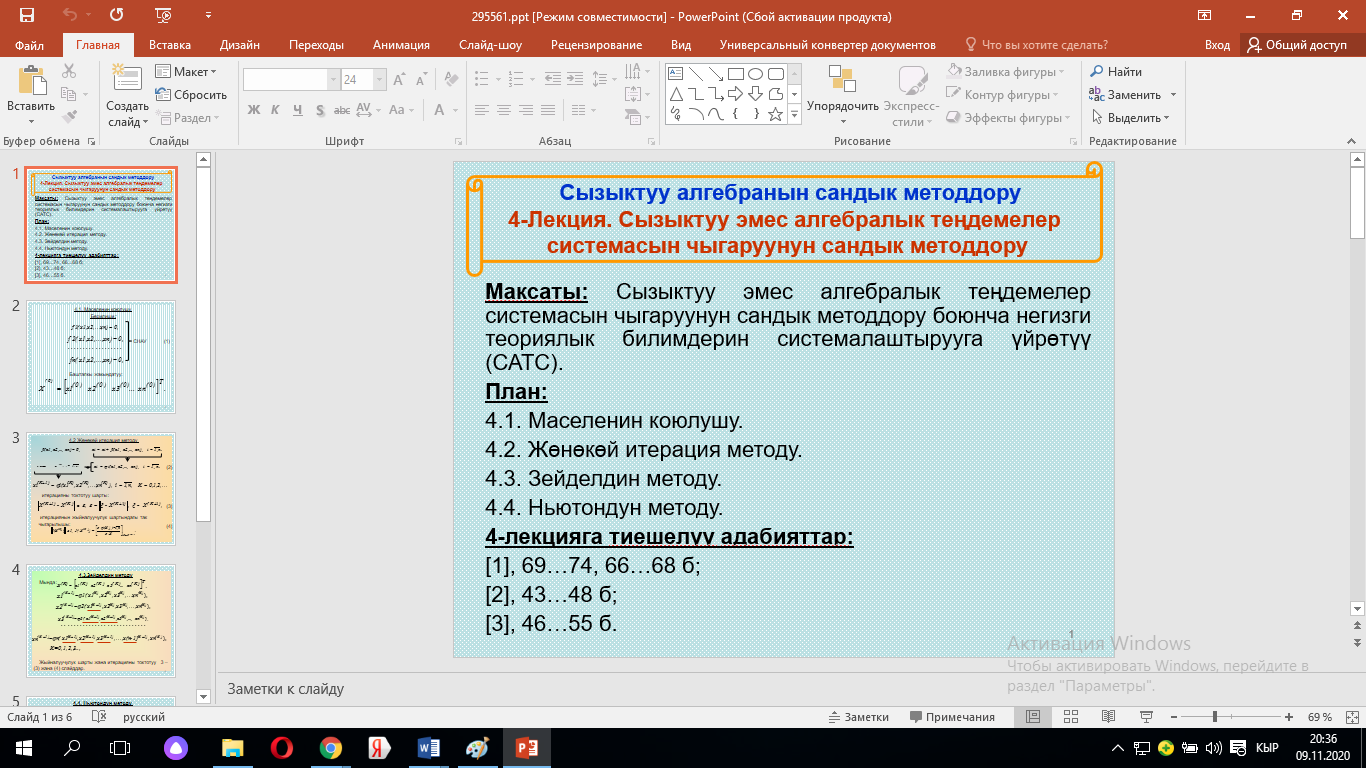 2.3. – сүрөт. Мультимедиалык каражатты пайдаланып Power Point программасынын негизинде лекциялык материалды түшүндүрүүПрактикалык, лабораториялык иштерди аткаруу үчүн студенттер хорда жана итерация, кесиндини тең экиге бөлүү ж.б. методдору менен тендемелердин жакындаштырылган чыгарылыштарын табуу үчүн, алардын теориялык негиздерин жана ыкмаларын жана графиктик, программалык пакеттердин математикалык мүмкүнчүлүктөрүн пайдалана билүүсү, ар кандай математикалык жана программалык тилдерге ээ болуусу зарыл.«Сандык методдор» курсунун практикалык-лабораториялык сабактарында математикалык колдонмо программалардын пакеттери ( Mathcad, Matlab, Excel)  маселелелердин шартына карата пайдаланылат. 1-мисал. дифференциалдык теңдемесин жана дифференциалдык системасын MathCAD математикалык пакетинде чыгаргыла (2.4 - сүрөт).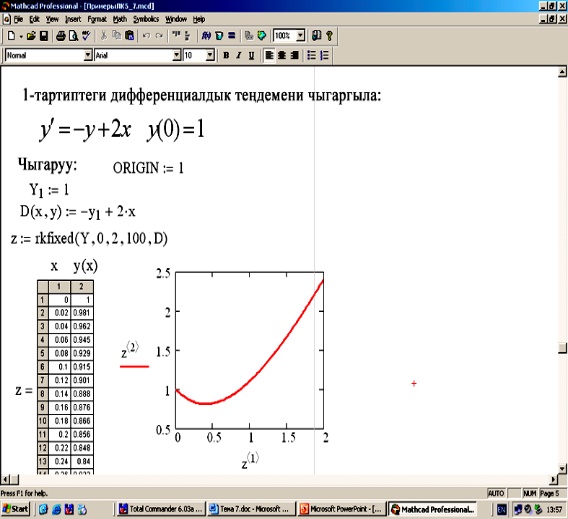 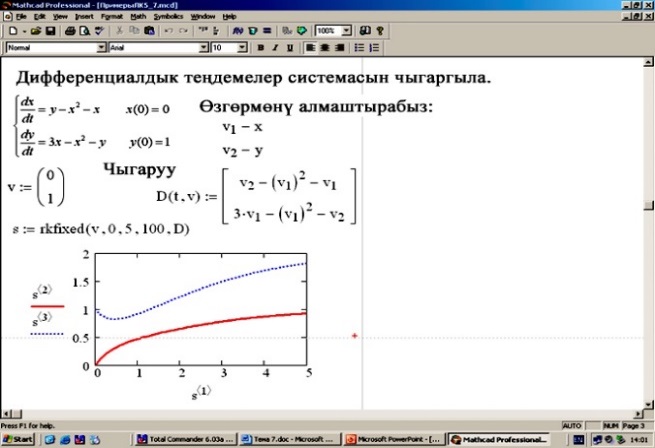 2.4. - сүрөт. – Дифференциалдык теңдемелерди жана алардын системасын MathCAD да чыгаруу2-мисал. [0; 2,5] кесиндисинде h = 0,5 кадамы менен  функциясынын сплайн-аппроксимациясын MathCad каражатында аныктайлы (2.5 - сүрөт).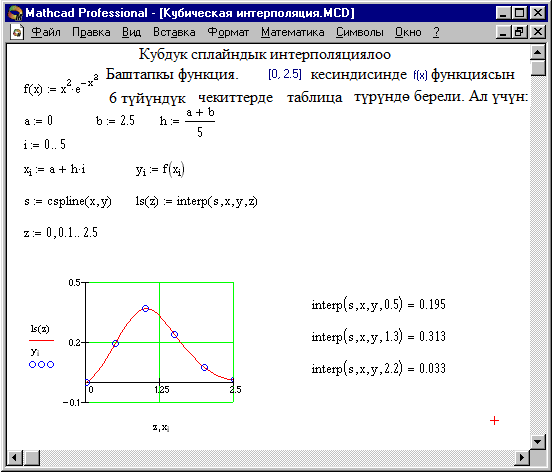 2.5.-сүрөт. Кубдук сплайндык интерполяциялооБерилген чекиттердин векторуна туура келген интерполяциялануучу маанилердин көптүгүн алуу үчүн векторлоштуруу операторун колдонсо болот. Ал interp жана linter функциялары аркылуу аныкталат. Мында, көрсөтмөлүүлүк студенттердин сандык методдордун алгоритмин түзүүнүн принциптерин өздөштүрүүгө жана динамикалык тренажёрду өнүктүрүүгө өбөлгө болот.«Сандык методдор» курсун окутуу методикасынын структуралык-логикалык түзүлүшү таблица 2.2 де берилди.Таблица 2.2 - «Сандык методдор» курсун окутуу методикасынын структуралык-логикалык түзүлүшүЖыйынтыгында, окутуу өйдөдөн ылдый иерерхариялык байланыштар менен түзүлөт: окутуунун максаты-мазмуну-методдору-уюштуруу формалары- окутуунун каражаттары. «Педагогикалык экспериментти уюштуруу жана анын жыйынтыктары» аттуу үчүнчү главада педагогикалык экспериментти уюштуруу жана анын жыйынтыктары берилип, төртүнчү милдеттин чечилиши баяндалды. Педагогикалык эксперименттин алдына коюлган милдеттерине ылайык аныктоочу (2012-2014-жж), изденүүчү (2014-2018-жж.), текшерүүчү (2018-2020-жж) болуп үч этапта өткөрүлдү. Жогорку окуу жайларында «Сандык методдор» курсун окутуунун методикасын жана анын ийгиликтүү колдонулушун практикада натыйжалуулугун текшерүү максатында жана божомолдордун тууралыгын текшерүүдө эксперименталдык иштер ТалМУда, И. Арабаев атындагы КМУда, Ош мамлекеттик университетинде жүргүзүлдү. Эксперименталдык ишке ТалМУдан 53 студент, И. Арабаев атындагы КМУдан 62 студент жана ОшМУ дан 78 студенттер катышты. Студенттердин таанып-билүү активдүүлүгүнүн негизин модулдук окутуу түзүп, ал курс боюнча тесттик модулдарды тапшыруу боюнча окутуунун жыйынтыгынын натыйжаларын көзөмөлдөөнү камтыды.«Сандык методдор» курсуна карата студенттердин мамилеси боюнча анкета алган учурда, алардын 47% курстун кызыктуулугуна, компьютердик технологиялар менен байланыштуулугуна 32%, болочок кесибине байланыштуулугуна 21% белгилешкен. Окуу процессине байкоо жүргүзүү, окутуучуларды жана студенттерди сурамжылоо, ангемелешүүнүн натыйжасында төмөнкү тыянакка келдик: жогорку окуу жайларынын окутуучулары тарабынан окутуу технологияларын уюштуруунун мааниси жогору бааланса да, иш жүзүндө ага системалуу максаттуу мамиле жасалбайт. Көпчүлүк учурда тийиштүү методикалык камсыздоонун жетишсиздиги же жоктугу, убакыттын тардыгы, студенттердин компьютердик технологиялар боюнча даярдыгынын начардыгы тоскоол болот. Ошондой эле, окутуу технологияларын уюштурууда жаңыча, стандарттуу эмес формаларынын киргизилиши, проблемалуу окутуунун методдорунун колдонулушу, атайын дидактикалык материалдардын, методикалык көрсөтмөлөрдүн даярдалышы да маанилүү.«Сандык методдор» курсун окутуунун алдында 3-курстун студенттеринен беш тапшырмадан түзүлгөн текшерүү иш алынды. Анда компетенциялардын негизги структуралык элементтери болгон: коюлган маселенин максатын, шартын талдоо жана формалдаштыруу, проблеманы чечүүнүн жолун пландаштыруу, алынган жыйынтыкты изилдөө сыяктуу компетенцияларынын калыпталыныш деңгээлин аныктоо максаты коюлду. Эксперименттин  жыйынтыгы  төмөнкү  критерийлерге  ылайык чыгарылды: компьютердик  технологияны  «Сандык методдор» курсун окутууда колдонууга карата окутуучулардын мамилесин билүү; окутуунун  салттуу  формасы  менен  компьютердик  технологияны колдонуп окутуунун жыйынтыктарын салыштыруу; натыйжалуулук коэффициентин аныктоо. «Сандык методдор» курсу боюнча жумушчу программасы иштелип чыкты.«Сандык методдор» курсун окутуу лекция жана практикалык, лабораториялык сабактарга негизделет. «Сандык методдор» курсун окутуу процессин ишке ашырууда системалаштыруу өзгөчө мааниге ээ. Мында эң башкысы окутуунун мазмуну окуу методикалык комплекс, окутуунун методдору жана каражаттары, уюштуруу формалары, студенттердин өз алдынча иштөөсү, текшерүү жана баалоо саналат. Аныктоочу эксперименттик иштин натыйжасы катары заманбап окутуу технологияларын окутуу процессинде пайдалануунун натыйжалуулугу, студенттердин мотивациясынын жогорку деңгээли, салттуу мазмуну белгиленди. Жогорку окуу жайлардын студенттерин «Сандык методдор» курсун окутуу боюнча текшерүүчү эксперимент өткөрүлдү.Эксперименттин изденүүчү этабында биз төмөндөгү темалар боюнча студенттердин маселе чыгаруу билгичтиктерин аныктап алдык: сызыктуу алгебралык теңдемелер системасын чыгаруунун так методдору; сызыктуу алгебралык теңдемелер системасынын туруктуулугун изилдөө; матрицанын өздүк векторлорун табуу; сызыктуу эмес теңдемелердин тамырларын табуу; функцияны аппроксимациялоо; сандык интегралдоо жана дифференцирлөө; жөнөкөй дифференциалдык теңдемелерди сандык чыгаруу. Текшерилүүчү жана эксперименттик топтордогу студенттерге төмөндөгү маселелер сунушталды. Текшерилүүчү топтогу маселелер: 1.  теңдемесинин тамырын кесиндини тең экиге бөлүү методунун жардамы менен  кесиндисинде ℰ= тактыгына чейин аныктагыла. 2. Берилген теңдемелер системасын Зейделдин методу менен чыгаргыла.Эксперименттик топтогу маселелер: 1. тендемесинин терс тамырын беш ондук белги менен жаныма методу боюнча чыгаргыла. Мында х0=-11. 2. Тик бурчтуктар методу менен     h=0.1 функциясынын жакындатылган маанисин аныктагыла (Excel). Жогоруда аталган темалар боюнча текшерүүнүн натыйжалары  Беспальконун формуласы боюнча аныкталды. Мында n – түшүнүктөрдү калыптандыруу боюнча студенттер өздөштүргөн билимдердин элементтеринин саны, ni – i – студент жетишкен деңгээлдердин саны, N – эспериментте катышкан студенттердин саны. К нын максималдуу мааниси 1ге барабар. Ошондой эле иштелип чыккан методиканын натыйжалуулук коэффициенти  формуласы аркылуу аныкталды. Текшерүүнүн натыйжалары таблица 3.1 де берилди.Таблица 3.1 - «Сандык методдор» курсунун айрым темалары боюнча билимдерди өздөштүрүүнүн коэффициенттериАлынган натыйжаларды жыйынтыгы боюнча, эксперименталдык топтордогу колдонмо мазмундагы маселелерди чыгаруудагы студенттердин көрсөткүчтөрү текшерилүүчү топтогу студенттерге салыштырмалуу жогору болду. Методиканын натыйжалуулук коэффициентинин мааниси   менен аныкталды. Бул педагогикалык эксперименттин жыйынтыктарын ишенимдүүлүгүн тастыктайт. Демек, колдонмо мазмундагы математикалык маселелерди чыгаруу студенттердин таанып-билүү активдүүлүгүнө, кесиптик мазмундагы маселелерди чыгаруусуна, алган теориялык билимдерин колдонуу жөндөмдүүлүктөрүнө оң таасирин тийгизет. Ошентип, эксперименттик жумушта студенттердин ой жүгүртүү боюнча өздөштүрүү деңгээлдеринин катыштык жалпы натыйжалары төмөндөгүдөй болду. , мында -түшүнүктүн маңыздуу белгилеринин саны, -  студенттин өздөштүргөн маңыздуу белгилеринин саны, N топтогу студенттердин саны. К = 0,81	К = Таблица 3.2 - Курс боюнча баштапкы текшерүүнүн көрсөткүчтөрүТаблица 3.3 - Курс боюнча жыйынтыктоочу текшерүүнүн көрсөткүчтөрүЭксперименттик тестирлөөнүн натыйжалары студенттердин ой жүгүртүүлөрүнүн калыптануу коэффициенттерин (жана) табуу аркылуу бааланды жана анын жыйынтыктары жогоруда 3.1 - таблицада жана 3.2 - таблицада берилди. Натыйжада, эксперименттик жана текшерилүүчү топтордогу биринчи текшерүүгө салыштырмалуу деңгээлдик өсүш болду. Эксперименттик талдоо, окуу процессинин бардык этабында студенттердин билимдеринин жана билгичтиктеринин, көндүмдөрүнүн сапаты жогорулай тургандыгын көрсөттү.Изилдөөнүн натыйжалуулугу студенттердин «Сандык методдор» курсу боюнча алган билимдеринин жана билгичтиктеринин деңгээли баллдар боюнча рейтингдик текшерүүнүн жыйынтыктары менен аныкталып, экзамен жэ зачетко бир көрсөткүч менен бааланды. Бул курстун башкы өзгөчөлүгү – студенттердин ишмердүүлүгүндө сандык методдорду изилдөөгө жана кеңири колдонууга багытталгандыгында. Экспериментке чейин студенттердин көпчүлүгү теориялык материалдын касиеттерине жана факторлоруна көңүл коюшпагандыгы, кетирилген жөнөкөй каталар окуу  материалын үстүртөн окугандыгы, берилген тапшырмаларды сапаттуу аткаралбагандыгы, өз алдынча ишмердүүлүккө кызыгуусу байкалбагандыгы көрүнүүдө жана ал 3.4 -   таблицада жана 3.1 - сүрөттө берилди. Таблица 3.4 - «Сандык методдор» курсун окутуу боюнча эксперименттеги студенттердин баштапкы билим деңгээлинин көрсөткүчү3.1. - сүрөт. «Сандык методдор» курсун окутуу боюнча эксперименттеги 
студенттердин баштапкы билим деңгээлинин диаграммасыТесттердин жыйынтыктарын статистикалык жактан талдоо изилдөө жыл ичинде студенттердин окуу жетишкендиктеринин динамикалуу өсүп баратканын жана өз алдынча иштөөнүн сапаты жана деңгээли жогорулагандыгын көрсөттү.Таблица 3.5 - «Сандык методдор» курсун окутуу боюнча эксперименттеги студенттердин жыйынтыктоочу билим деңгээлдеринин көрсөткүчү3.2. - сүрөт. «Сандык методдор» курсун окутуу боюнча эксперименттеги студенттердин жыйынтыктоочу билим деңгээлинин көрсөткүчүнүн диаграммасыЖыйынтыгында эксперименттик топтун студенттеринин билгичтиктеринин жана көндүмдөрүнүн деңгээлдери текшерилүүчү топтун студенттерине караганда жогору экендиги аныкталды жана ал 3.5 - таблицада жана 3.2 - сүрөттө берилди. «Сандык методдор» курсун окутуунун методикасы натыйжалуу экендиги далилденди. Статистикалык жыйынтыктар изилдөөдө коюлган божомолдун туура экендигин ырастады. КОРУТУНДУЖүргүзүлгөн педагогикалык изилдөөдө коюлган божомолдун жана жоболордун натыйжалуулугу тастыкталды жана төмөнкүдөй корутунду чыгарууга мүмкүндүк берди:1. «Сандык методдор» курсун окутуунун теориялык негиздери, аныкталып жана бул проблеманын чет ѳлкѳлѳрдѳ жана Кыргызстанда окутуунун абалы иликтенип жана окутуунун учурдагы абалына талдоо жүргүзүлдү. Жогорку окуу жайында «Сандык методдор» курсун окутуунун тажрыйбаларын талдоо көрсөткөндөй, азыркы учурда компьютердик технологиялардын потенциалы билим берүү процессинде колдонууну ишке ашыруунун зарылдыгы аныкталды. 2. Заманбап окутуунун технологияларын колдонуу окутуучуга өз ара байланыштуу маселелердин комплексин ийгиликтүү чечүүгө, окутуунун мазмунун тандап алууга жана долбоорлоого; билим берүү процессин илимий жаңылоого; окутуунун ыкмаларын, каражаттарын өркүндөтүүгө; окутуу сапатын жогорулатууга; студенттердин таанып-билүү активдүүлүгүн өздөштүрүүгө шарт түзөөрү негизделди. Иштелип чыккан жобонун, принциптердин, талаптардын негизинде «Сандык методдор» курсун окутуунун дидактикалык модели түзүлдү. Дидактикалык моделди ишке ашыруу окутуунун салттуу формаларын өзгөртүүгө мүмкүнчүлүк берүү менен окутуунун жаңы формаларын уюштурууга жана проблемалык, дисскуссия – лекцияларды, лабораториялык иштерди жана жекече иштерди аткарууну шарттайт. 3. «Сандык методдор» курсун окутуунун дидактикалык моделин ишке ашыруунун методикасында окуу процессинин бардык этаптарында заманбап технологияларды комплекстүү колдонуу негизделди. Компьютердик технологиялар окутуу процессинин борбордук компоненти катары каралды жана окутуучуга өз ара байланыштуу маселелердин комплексин ийгиликтүү чечүүгө, окутуунун мазмунун тандап алууга жана долбоорлоого; билим берүү процессин илимий жаңылоого; окутуунун ыкмаларын жана каражаттарын өркүндөтүүгө; окуудагы жетишүү үчүн текшерүү сапатын жогорулатууга; студенттердин таанып-билүү активдүүлүгүнө, окуу ишине мотивация бере тургандыгы негизделди.4. Иштелип чыккан методиканын натыйжалуулугу педагогикалык эксперимент аркылуу текшерилди. Методиканын натыйжалуулугу эксперименттик топтогу студенттердин таанып-билүүчүлүк жигердүүлүгү, компьютердик технологияларды пайдалануусу, өз алдынчалуулук деңгээлинин, окуу ишмердүүлүгүнүн сапатынын жана билим деӊгээлдеринин жыйынтыктарынын өсүп жаткандыгы менен тастыкталды. Практикалык сунуштарЖОЖдордо «Сандык методдор» курсун окутууну эки багытта жүргүзүү максатка ылайык: 1. Окутуунун бардык салттуу формаларын, заманбап технологияларды колдонуу аркылуу интеграциялоо.2. Компьютердик технологиялар аркылуу атайын семинарларды, конференцияларды жана локалдык изилдөөлөрдү уюштуруу. 3. «Сандык методдор» курсун окутууга жана башкаларда кездешүүчү математикалык объектилерге арналган колдонмо маселелерди түзүү. 4. Иштелип чыккан методикалык колдонмолорду «Сандык методдор» курсундагы маселелерди чыгарууда максаттуу түрдө колдонуу зарыл.ЖАРЫЯЛАНГАН ЭМГЕКТЕРДИН ТИЗМЕСИ:Окуу – методикалык колдонмолорКыштообаева, Ч.А. Методическое указание к выполнению контрольных работ по «Алгебра и геометрия” [Текст]: / Ч.А. Кыштообаева. - Талас, 2015. – 36 с.	Кыштообаева, Ч.А. Методическое указание по практическим занятиям по дисциплине «Численные методы линейной алгебры» для студентов второго курса бакалавриата [Текст]: / Ч.А. Кыштообаева, М.Т. Раева, Г. Кененбаева. - Талас, 2017. – 46 стр.Кыштообаева, Ч.А. «Сандык методдор» курсун окутуу. [Текст]: окуу - методикалык куралы / К.М. Төрөгельдиева, Ч.А. Кыштообаева. – Бишкек, 2018. – 132 б.Кыштообаева, Ч.А. ”Сандык методдор” курсун окутуу боюнча окуу – методикалык комплекс [Текст]: / Ч.А. Кыштообаева, К.М. Төрөгельдиева. - Бишкек, 2018. – 116 б.Илимий – методикалык макалаларКыштообаева, Ч.А. Метод последовательных приближений или метод итераций. [Текст] / Ч.А. Кыштообаева // Талас мамлекеттик университетинин «Сапаттуу билим берүү – келечектин татыктуу кепили», Эл аралык илимий-практикалык конференция. – Бишкек, 2012. – 149-151-бб.Кыштообаева, Ч.А. Обучение межпредметной связи на занятиях по математике. [Текст] / Ч.А. Кыштообаева // ТалГУдагы «Илимий жетишкендиктер жана инновация», Эл аралык илимий-практикалык конференция. – Бишкек, 2013. – 194-196-бб. Кыштообаева, Ч.А. Техникалык окуу жайларында окутууга компетентүү мамиле. [Текст] / Ч.А. Кыштообаева, М.М. Шайланова // Вестник КГУ имени И.Арабаева. – 2013. – №5. – С. 129-131.	Кыштообаева, Ч.А. Жогорку окуу жайларында түшүнүктөрдү жана   окуу билгичтиктерин калыптандыруудагы ички байланыштар [Текст] / Ч.А. Кыштообаева // Известия вузов Кыргызстана». – 2017. – №4. –144 -147 бб. Кыштообаева, Ч.А. Приближенные вычисления в высших учебных заведениях [Текст] / Ч.А. Кыштообаева // Сборник статей студентов, аспирантов и профессорско-преподавательского состава. По результатам X Международной научной конференции «Техноконгресс», 22 апреля. – г.Кемерово, 2017. – С. 33 - 37.Кыштообаева, Ч.А. Внутрипредметные связи курса геометрии в средней школе [Текст] / Ч.А. Кыштообаева // Бюллетень науки и практики. Электрон. журнал. Россия. Ханты-Мантийский автономный округ. – 2017. – №6 (19). – С. 320-326. Кыштообаева, Ч.А. Использование математических структур для осуществления внутрипредметных связей в высших учебных заведениях [Текст]: / Ч. А. Кыштообаева // Известия вузов Кыргызстана. – 2017. – №4. – 147 -150-бб. Кыштообаева, Ч.А. Математика жана сандык методдор курсунун өз ара байланыштары. [Текст] / Ч.А. Кыштообаева // Эл агартуу. –2017. – № 9-10. – 21-24-бб, Кыштообаева, Ч.А. Жогорку окуу жайларында математиканын ички байланыштарын ишке ашыруунун максаттары [Текст] / Ч.А. Кыштообаева //  Эл агартуу. – 2017. – № 9-10. – 25-31-бб. Кыштообаева, Ч.А. О единой линии и воспитания логической грамотности при обучении математике [Электронный ресурс] / Ч.А. Кыштообаева // «European research: innovation in sciense». XXIV Международная научно-практическая конференция. – Москва: Издательство «Олимп», 2017. – С. 197-199.  Кыштообаева, Ч.А. Применение производной к приближенным вычислениям в вузе «European research: innovation in sciense» XXIV Международная научно-практическая конференция [Электронный ресурс]: / Ч.А. Кыштообаева. – Москва: Издательство «Олимп, 2017. – С. 194. Кыштообаева, Ч.А. О сущности реализации межпредметных связей с другими предметами [Текст] / Ч.А. Кыштообаева // Международный научный журнал «Молодой ученый». Спец. выпуск «Бекбоевские чтения. – 2017. – № 4.1 (138.1). – С. 76 – 79. Кыштообаева, Ч.А. Жогорку окуу жайларында «Сызыктуу тендемелердин жана алардын системаларын чыгаруу» темасын окутуунун өзгөчөлүктөрү [Текст] / Ч.А. Кыштообаева // Эл агартуу. –2018. –№ 3-4. – 26-30 бб.Kyshtoobaeva, Ch.A. The role of conceptual apparatus in the intra subject relationships (article) German Scientific Publishing Housе, Germany – 2018, October – pp. 32-33.Кыштообаева, Ч.А. Математикалык түшүнүктөрдү ички логикалык байланыштардын негизинде аныктоо [Текст] / Ч.А. Кыштообаева //  Кыргыз Билим берүү академиясынын кабарлары. –2018. – № 3. – 26-33- бб. Кыштообаева, Ч.А. Сандык методдор курсун окутууда ички түшүнүктөрдүн байланыштарын практикалык сабактарда ишке ашыруу. [Текст]: / Ч.А. Кыштообаева //  Известия вузов. –2018. – 22-25-бб.  Кыштообаева, Ч.А. Математика курсун окутууда ички предметтик байланыштарды ишке ашыруунун методикалык маанилүүлүгү [Текст] / Ч.А. Кыштообаева // Наука, новые технологии инновации Кыргызстана.– 2018. – 140-141-бб.  Кыштообаева, Ч.А. “Сандык методдор” курсун окутууда математиканын ички байланыштарын колдонуу [Текст] / К.М. Төрөгельдиева., Ч.А. Кыштообаева // Ош мамлекеттик университетинин жарчысы. – 2018. – № 3. – 86 – 92-бб. Кыштообаева, Ч.А. MS EXCEL – 7.0 системасында транспорттук маселени чыгаруу [Текст] / Ч.А. Кыштообаева., Д.А. Касымбекова // Ош мамлекеттик университетинин жарчысы. – 2018. – № 3. – 265-270-бб.Кыштообаева, Ч.А. Взаимосвязи математики и основ информатики и вычислительной техники [Текст] / Ч.А. Кыштообаева., М.Т. Раева //Известия КАО. – Бишкек, 2020. – № 3 (52). – С. 127-134.Кыштообаева, Ч.А. Сандык методдор курсун окутууда маалыматтык технологияларды колдонуу [Текст] /Ч.А. Кыштообаева // Кыргыз Билим берүү академиясынын кабарлары. – 2020. – №2 (51). – 146-150 бб.	Кыштообаева, Ч.А. Сандык методдор курсун окутууда компьютердик технологияларды пайдалануунун дидактикалык шарттары [Текст] / Ч.А. Кыштообаева  // Вестник ОшГУ. – 2020. – № 5. – 145-152 бб.Кыштообаева, Ч.А. Болочоктогу математика адистерин кесиптик жактан даярдоодо «Сандык методдор курсун» окутуунун орду жана ролу [Текст] / Ч.А. Кыштообаева // Кыргыз Билим берүү академиясынын кабарлары. – 2020. – №52. – 166-173 бб.Кыштообаева, Ч.А. Сандык методдор предметинин өнүгүү тарыхы [Текст] / Ч.А. Кыштообаева // Эл агартуу. – 2020. – №1-2 – С. 56-61.Кыштообаева, Ч.А. «Сандык методдор» курсун практикалык жактан компьютердик технологияларды колдонуп окутуу [Текст] / Ч.А. Кыштообаева // Известия КГТУ им. И. Раззакова. – 2020. – №56. – С. 87-94.Кыштообаева, Ч.А. Сандык методдор дисциплинаcында аныкталган интегралды Симпсондун формуласы менен чыгаруу [Текст] / Ч.А. Кыштообаева // Наука, новые технологии и инновации Кыргызстана. –2020. – №6. – 3-9 бб.Кыштообаева Чолпон Асанкуловнанын Жогорку окуу жайларында «Сандык методдор» курсун окутуунун методикасы» деген темада 13.00.02 - окутуунун жана тарбиялоонун теориясы жана методикасы (математика) адистиги боюнча педагогика илимдеринин кандидаты окумуштуулук даражасын изденип алуу үчүн жазылган диссертациясынын РЕЗЮМЕСИНегизги сөздөр: сандык методдор, окутуу, окутуунун методикасы, компьютердик технология, математиканын ички байланыштары, кесиптик багыт, компетенттүүлүк, математикалык модель, математикалык пакеттер, моделдештирүү, окутуунун технологиялары.Изилдөөнүн объектиси - «Сандык методдор» курсун окутуу процесси.Изилдөөнүн предмети - заманбап окутуунун технологияларды максаттуу, комплекстүү колдонууга негизделген «Сандык методдор» курсун окутуунун методикасы.Изилдөөнүн максаты: «Сандык методдор» курсун окутуунун методикасын иштеп чыгуу, анын натыйжалуулугун педагогикалык экспериментте текшерүү жана практикага киргизүү. Изилдөөнүн методдору: проблема боюнча илимий-методикалык адабияттардын теориялык анализи, аңгемелешүү, алдыңкы тажрыйбаны пайдалануу, компьютердик технологияларды сандык методдор курсун окутууда каражат катары колдонуу, анкета алуу, моделдештирүү, педагогикалык эксперимент, эксперименттин жыйынтыктарын сандык жана сапаттык жактан талдоонун статистикалык методдору.Алынган натыйжалар жана алардын жаңылыгы: жогорку окуу жайларында «Сандык методдор» курсун окутуунун учурдагы абалы талданып, окуу процессинде заманбап технологияларды колдонуу зарылдыгыны аныкталды;«Сандык методдор» курсун окутуунун дидактикалык модели иштелип чыкты; «Сандык методдор» курсун окутуунун дидактикалык моделин ишке ашыруунун методикасынын иштелип чыкты жана анын натыйжалуулугу педагогикалык эксперимент аркылуу тастыкталды. Колдонуу даражасы же колдонуу боюнча сунуштар: «Сандык методдор» курсунда окутуунун технологияларын колдонуу окуу процессинин натыйжалуулугун жана сапаттын жогорулатат, окутуунун технологияларын өркүндөтөт, андыктан анын жыйынтыктарын жогорку окуу жайларына кеңири жайылуу зарыл. Колдонуу жааты: жогорку окуу жайларынын окутуучуларынын сабактарын натыйжалуу, кызыктуу уюштурууга багытталган методдордун, окутуу материалдарды колдонуунун формалары жана сандык методдорду окутууда компьютердик технологияларды колдонгон материалдардын темалары көрсөтүлдү. РЕЗЮМЕДиссертации Кыштообаевой Чолпон Асанкуловны на тему «Методика преподавания курса «Численные методы» в высших учебных заведениях» на соискание ученой степени кандидата педагогических наук по специальности 13.00.02 - теория и методика обучения и воспитания (математика)Ключевые слова: численные методы, обучения, методика обучения, компьютерная технология, внутренние связи математики, профессиональные компетенции, компетентность, математическое моделирование, математические пакеты, технологии обучения.Объект исследования - процесс обучения курсу «Численные методы». Предмет исследования - методика преподавания курса «Численные методы» в вузах, основанная на целесообразном, комплексном использовании современных технологий обучения.Цель исследования: разработать методику преподавания курса «Численные методы», проверить его эффективность в педагогическом эксперименте и реализовать на практике.Методы исследования: теоретический анализ научно-методической литературы по проблеме, собеседование, использование передового опыта, использование внутренних связей математики при обучении курсу численных методов, анкетирование, моделирование, педагогический эксперимент, статистические методы количественного и качественного анализа результатов эксперимента.Полученные результаты и их новизна:- проанализировано современное состояние преподавания курса «Численные методы» в вузах и выявлена ​​необходимость использования современных технологий в учебном процессе;- разработана дидактическая модель преподавания курса «Численные методы»;- разработана методика реализации дидактической модели преподавания курса «Численные методы» и её эффективность подтверждена педагогическим экспериментом.Степень использования или рекомендации по использованию: систематический подход при обучении курса «Численные методы» повышает эффективность учебного процесса, поэтому его результаты необходимо широко распространять в вузах; совершенствует дидактические процессы, технологии обучения в системе деятельности преподавателей.Область применения: показаны методы и набор средств, направленных на освоение материала, которые помогут преподавателю вузов организовать эффективные, интересные занятия, организационные формы использования материала обучения и темы материала преподавания курса «Численные методы».RESUMEdissertation work of Cholpon Asankulovna Kyshtoobaeva "Teaching methodology for the course" Numerical methods "in higher educational institutions" for the degree of candidate of pedagogical sciences in the specialty 13.00.02 - theory and methods of teaching and education (mathematics)Key words: numerical methods, teaching, teaching methods, computer technology, internal connections of mathematics, professional competence, competence, mathematical modeling, mathematical packages, teaching technologies.The object - of the research is the process of teaching the course "Numerical Methods".The subject - of the research is the methodology of teaching students of the university the course "Numerical Methods", based on the expedient, comprehensive use of modern teaching technologies.The purpose of the research: to develop a methodology for teaching the course "Numerical Methods", to check its effectiveness in a pedagogical experiment and put it into practice. Research methods: theoretical analysis of scientific and methodological literature on the problem, interview, the use of advanced experience, the use of internal connections of mathematics when teaching a course of numerical methods, questionnaires, modeling, pedagogical experiment, statistical methods of quantitative and qualitative analysis of the results of the experiment.The results obtained and their novelty:- analyzed the current state of teaching the course "Numerical Methods" in universities and identified the need to use modern technologies in the educational process;- developed a didactic model of teaching the course "Numerical Methods";- a methodology for the implementation of the didactic model of teaching the course "Numerical Methods" has been developed and its effectiveness has been confirmed by a pedagogical experiment.Application level or recommendation for use: a systematic approach to teaching the course "Numerical Methods" increases the efficiency of the educational process, therefore, its results must be widely disseminated in universities; improves didactic processes, teaching technologies in the system of teachers' activities.Scope: methods and a set of tools aimed at mastering the material are shown, which will help the teacher of universities to organize effective, interesting classes, organizational forms of using the teaching material and the topic of the teaching material of the course "Numerical Methods"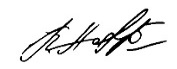 Басууга 21.05.2021-ж. кол коюлдуӨлчөмү 60х84 1/16. Көлөмү 1,5 б.т.Офсет кагаз. Офсеттик басуу. Нускасы 50 экз.«Сарыбаев Т.Т.» Ж.И.Бишкек ш., Раззаков көч, 49т. 0 708 058 368e-mail: talant550@gmail.comМатематиканын бөлүмдөрү«Сандык методдор» курсунун мазмунуСызыктуу алгебра:Матрица жана аныктагычтар.Векторлор жана алар менен болгон амалдар. Бир өзгөрмөлүү теңдемелерди чыгаруу, матрицаларды өзгөртүү, матрицалардын өздүк маанилерин жана векторлорун табуу.Каталар теориясынын элементттери (тактык жана жакындатылган сандар; абсолюттук жана салыштырмалуу каталыктар). Сызыктуу эмес теңдемелерди чыгаруунун сандык методдору (Маселенин коюлушу; тамырларды бөлүштүрүү; графиктик жана аналитикалык жол аркылуу тамырларды бөлүштүрүү; тамырларды тактоо жана баалоо; кесиндини тең экиге бөлүү методу; итерация методу; Ньютондун методу (жаныма методу). Математикалык пакеттердин каражаттарын сызыктуу эмес тендемелерди чыгарууда колдонуу технологиясы.Сызыктуу алгебра: 2 жана 3 белгисиздүү сызыктуу алгебралык теңдемелер системалары. Сызыктуу мейкиндик. Сызыктуу эмес алгебралык теңдемелер системасы.Cызыктуу алгебралык теңдемелер системаларын чыгаруунун сандык методдору. Маселенин коюлушу; Гаусстун методу; Итерация методу; Зейделдин методу; Математикалык пакеттердин каражаттарын колдонуу менен сызыктуу алгебралык теңдемелер системаларын чыгаруу технологиясы. Cызыктуу эмес алгебралык теңдемелер системаларын чыгаруунун сандык методдору. Маселенин коюлушу; Ньютон методу; Итерация методу.Математикалык анализ: Функцияларды изилдөө, аныкталган интеграл, Ньютон-Лейбництин формуласы, дифференциалдык теңдеме.Сандык интегралдоо. Маселенин коюлушу;Тик бурчтуктар методу; Трапециянын формуласы; Симпсондун методу; Маселенин коюлушу; Эйлердин методу; Рунге-Куттанын методу; n-тартиптеги жөнөкөй дифференциалдык теңдемелерди сандык чыгаруу.Математикалык программалоо:аппроксимация, интерполяциялоо, экстраполяциялоо.Аппроксимациялоо маселенин коюлушу. Математикалык пакеттердин каражаттарын колдонуу. Интерполяциялоо Маселенин коюлушу. Ньютондун биринчи жана экинчи интерполяциялык формуласы.Максаттык компонентиМаксаттык компонентиМаксаттык компоненти«Сандык методдор» курсун өздөштүрүү Логикалык ой-жүгүртүүлөрүн өркүндөтүү Логикалык ой-жүгүртүүлөрүн өркүндөтүүМазмунун тандоо принциби: илимийлүүлүк, системалуулук, теориянын практика менен байланышы, кесиптик багыты, көрсөтмөлүүлүк, өнүктүрүүчү окутуу. Мазмуну: каталар теориясы; сызыктуу алгебранын сандык методдору; сызыктуу эмес теңдемелер жана системаларын чыгаруунун сандык методдору; аппроксимациялоо; сандык интегралдоо жана дифференцирлөө; дифференциалдык теңдемелерди чыгаруунун сандык методдору; математикалык физиканын теңдемелерин чыгаруунун сандык методдору.Мазмунун тандоо принциби: илимийлүүлүк, системалуулук, теориянын практика менен байланышы, кесиптик багыты, көрсөтмөлүүлүк, өнүктүрүүчү окутуу. Мазмуну: каталар теориясы; сызыктуу алгебранын сандык методдору; сызыктуу эмес теңдемелер жана системаларын чыгаруунун сандык методдору; аппроксимациялоо; сандык интегралдоо жана дифференцирлөө; дифференциалдык теңдемелерди чыгаруунун сандык методдору; математикалык физиканын теңдемелерин чыгаруунун сандык методдору.Мазмунун тандоо принциби: илимийлүүлүк, системалуулук, теориянын практика менен байланышы, кесиптик багыты, көрсөтмөлүүлүк, өнүктүрүүчү окутуу. Мазмуну: каталар теориясы; сызыктуу алгебранын сандык методдору; сызыктуу эмес теңдемелер жана системаларын чыгаруунун сандык методдору; аппроксимациялоо; сандык интегралдоо жана дифференцирлөө; дифференциалдык теңдемелерди чыгаруунун сандык методдору; математикалык физиканын теңдемелерин чыгаруунун сандык методдору.Мазмундук компонентиМетоддору:перцептивдүү;логикалык;гностикалык;окуу иш аракеттерин өз алдынча башкара билүү.Каражаттары: окуу куралдары, программалык камсыздоо (математикалык пакеттер), AVN порталында, LMS Moodle базаcында электрондук курсу.Окутууну уюштуруу формалары: салттуу;когнитивдик;аралаш окутуу;предмет аралык байланыш.Технологиялык компонентиБаалоонун жыйынтыктары: логикалык ой жүгүртүүлөрүн өркүндөтүү деңгээли; «Сандык методдор» курсун өздөштүрүү деңгээли. Текшерүү жана өз алдынча текшерүү методдору: тестирлөө; лабораториялык иштерди баалоо, маселелердин чыгарылышын талдоо; электрондук курс.Баалоонун формалары: минисессиялар; зачет; экзамен.Баалоо компонентиТеманын аталышыТоп-торӨздөштүрүү коэффициентиӨздөштүрүү коэффициентиӨздөштүрүү коэффициентиТеманын аталышыТоп-тор2012-2014 о.ж аныкт.2014-2016 о.ж калып.2016-2018 о.ж. калып.2018-2020 о.ж.жый.Негизги түшүнүктөр. Каталар теориясы.Э0,630,750,810,81Негизги түшүнүктөр. Каталар теориясы.Т0,650,680,700,74Сызыктуу алгебранын сандык методдоруЭ0,700,770,800,89Сызыктуу алгебранын сандык методдоруТ0,720,730,700,71Сандык интегралдооЭ0,720,780,860,90Сандык интегралдооТ0,680,720,710,73ДТ жана МФТ  сандык методдоруЭ0,550,650,680,76ДТ жана МФТ  сандык методдоруТ0,560,520,540,60Жыйынтыктоочу тестирлөөЭ0,700,840,830,85Жыйынтыктоочу тестирлөөТ0,690,720,710,70Топторстуд саныАлган баалары боюнча студенттердин саныАлган баалары боюнча студенттердин саныАлган баалары боюнча студенттердин саныАлган баалары боюнча студенттердин саныАлган баалары боюнча студенттердин саныАлган баалары боюнча студенттердин саныАлган баалары боюнча студенттердин саныАлган баалары боюнча студенттердин саныКТопторстуд санытөмөнтөмөнортоортожакшыжакшыжогоркужогоркуКЭксперименттик38718%1642%1334%25%0,81Текшерилүүчү4082%2152%82%37%0,78Топторстуд саныАлган баалары боюнча студенттердин саныАлган баалары боюнча студенттердин саныАлган баалары боюнча студенттердин саныАлган баалары боюнча студенттердин саныАлган баалары боюнча студенттердин саныАлган баалары боюнча студенттердин саныАлган баалары боюнча студенттердин саныАлган баалары боюнча студенттердин саныКТопторстуд санытөмөнтөмөнортоортожакшыжакшыжогоркужогоркуКЭксперименттик3827%1628%1443%622%0,90Текшерилүүчү40514%1642%1539%45%0,86ЖОЖдорэксп текш эксп текш эксп текш эксп текш ЖОЖдоржогорку (%)жогорку (%)жакшы  (%)жакшы  (%)орточо  (%)орточо  (%)төмөн (%)төмөн (%)ТалМУ0045111056ТалМУ002023,85547,62528,6И. Арабаев ат. КМУ106712945И. Арабаев ат. КМУ4,3026,133,352,242,917,423,8ОшМУ017513957ОшМУ04,52822,752412031,8ЖалпыЖыйынтык11171736281418ЖалпыЖыйынтык1,41,524,726,653,143,820,828,1Окуу жылдарыэксптекшэксп текш эксп текш эксп текш Окуу жылдарыжогорку (%)жогорку (%)жакшы  (%)жакшы  (%)орто  (%)орто  (%)төмөн (%)төмөн (%)2012-20146,4035,530,753,253,24,916,12014-201814,23,135,529,850,356,6010,52018-202014,51,344,142,141,450,406,2Орточо көрсөткүч11,71,538,434,248,353,41,610,9